ПОСТАНОВЛЕНИЕ АДМИНИСТРАЦИИ ГЕОРГИЕВСКОГО ГОРОДСКОГО ОКРУГАСТАВРОПОЛЬСКОГО КРАЯ________ 2022 года                   г. Георгиевск                                           № _____О внесении изменений в Правила землепользования и застройки Георгиевского городского округа Ставропольского края, утвержденные постановлением администрации Георгиевского городского округа Ставропольского края от 13 декабря 2021 г. № 3950В соответствии со статьями 31, 32, 33 Градостроительного кодекса Российской Федерации, протоколом публичных слушаний от ___________2022 г., заключением комиссии по землепользованию и застройке Георгиевского городского округа Ставропольского края от _______2022 г., на основании статей 57, 61 Устава Георгиевского городского округа Ставропольского края, администрация Георгиевского городского округа Ставропольского краяПОСТАНОВЛЯЕТ:1. Утвердить прилагаемые изменения в Правила землепользования и застройки Георгиевского городского округа Ставропольского края, утвержденные постановлением администрации Георгиевского городского округа Ставропольского края от 13 декабря 2021 года № 3950 «Об утверждении Правил землепользования и застройки Георгиевского городского округа Ставропольского края».2. Контроль за выполнением настоящего постановления возложить на заместителя главы администрации Георгиевского городского округа Ставропольского края Грищенко И.А.3. Настоящее постановление вступает в силу со дня его официального опубликования.Глава Георгиевского городского округа Ставропольского края                                                                            А.В.ЗайцевПроект вносит заместитель главы администрации                                                                                                                              И.А.ГрищенкоПроект визируют: управляющий делами администрации                                            Л.С.Сеськованачальник отдела общего делопроизводства и протокола администрации                                                                                М.И.Коблякованачальника правового управления администрации                                                                    И.В.КельмПроект подготовлен управлением архитектуры и градостроительства администрации                                                                               К.А.КриницкимУТВЕРЖДЕНпостановлением администрацииГеоргиевского городского округа Ставропольского края от _______ 2022 г. № _____ИЗМЕНЕНИЯв Правила землепользования и застройки Георгиевского городского округа Ставропольского края, утвержденные постановлением администрации Георгиевского городского округа Ставропольского края от 13 декабря 2021 года № 39501. В статье 34.1:1.1. В сноске таблицы «Условно разрешенные виды разрешённого использования земельных участков зоны Ж-1» слова «максимальная площадь магазина – 200 м2» заменить словами «максимальная площадь магазина – 1000 м2»1.2. Таблицу «Предельные (минимальные и (или) максимальные) размеры земельных участков и предельные параметры разрешенного строительства, реконструкции объектов капитального строительства» дополнить строкой следующего содержания:2. Таблицу «Предельные (минимальные и (или) максимальные) размеры земельных участков и предельные параметры разрешенного строительства, реконструкции объектов капитального строительства» статьи 34.2 дополнить строкой следующего содержания:3. Таблицу «Предельные (минимальные и (или) максимальные) размеры земельных участков и предельные параметры разрешенного строительства, реконструкции объектов капитального строительства» статьи 34.3 дополнить строкой следующего содержания:4. Таблицу «Предельные (минимальные и (или) максимальные) размеры земельных участков и предельные параметры разрешённого строительства, реконструкции объектов капитального строительства» статьи 34.16 изложить в следующей редакции:5. Приложение 26 изложить в прилагаемой редакции:6. Приложение 27 изложить в прилагаемой редакции:Приложение 26к Правилам землепользования изастройки Георгиевского городского округа Ставропольского края,постановлением администрацииГеоргиевского городского округа Ставропольского краяот 13 декабря 2021 г. № 3950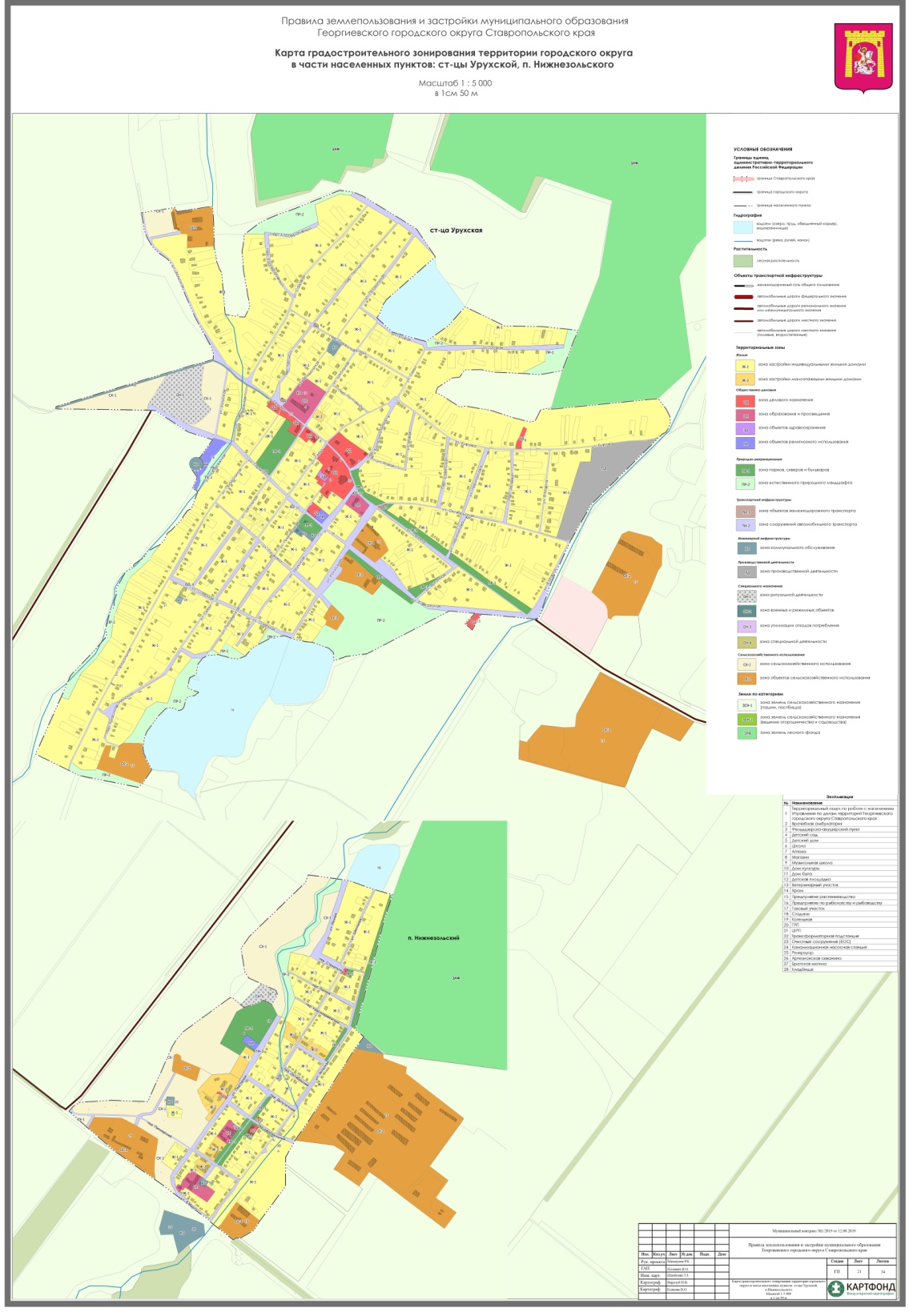 Управляющий делами администрацииГеоргиевского городского округаСтавропольского края                                                                       Л.С.СеськоваПриложение 27к Правилам землепользования изастройки Георгиевского городского округа Ставропольского края,постановлением администрацииГеоргиевского городского округа Ставропольского краяот 13 декабря 2021 г. № 3950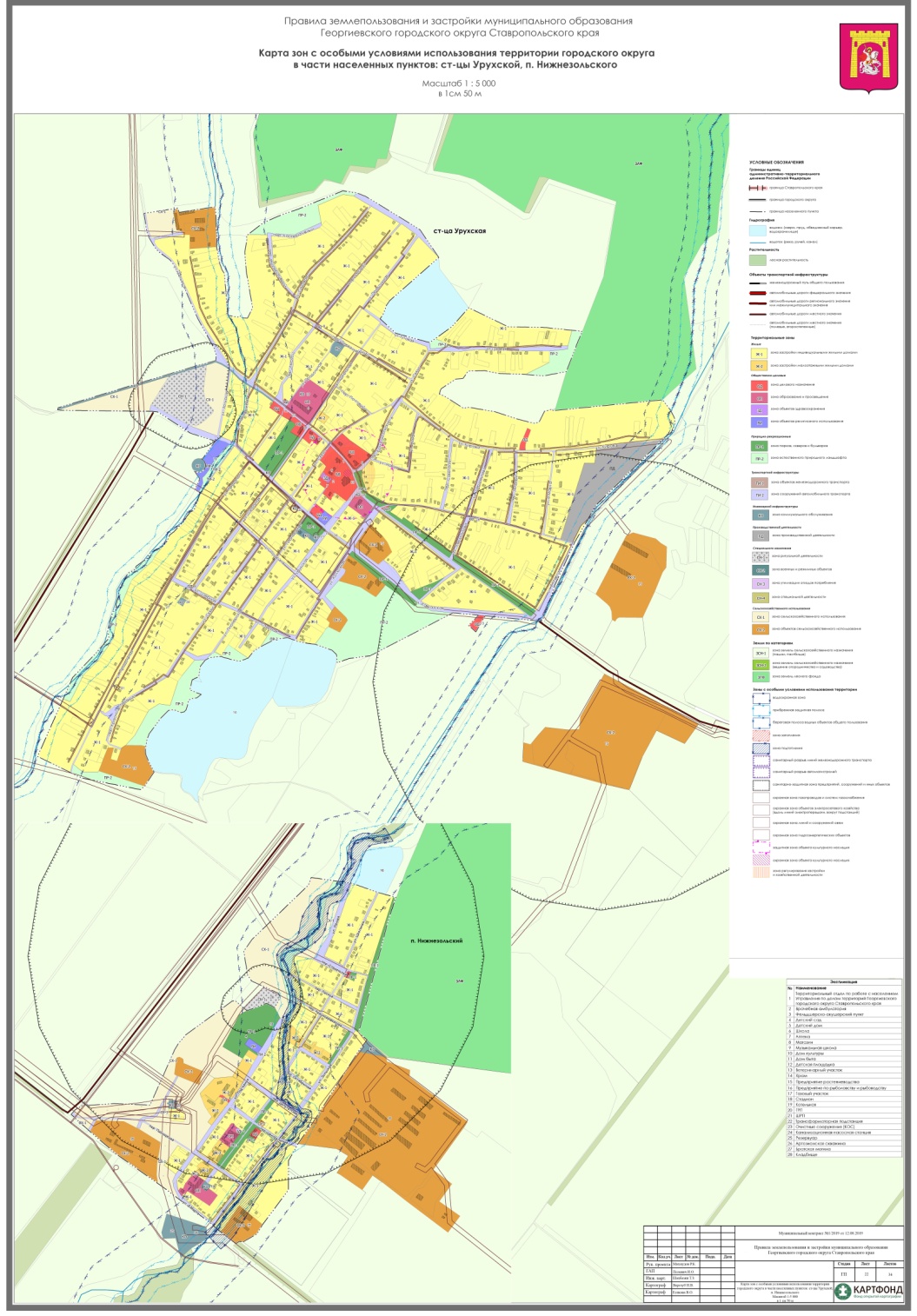 Управляющий делами администрацииГеоргиевского городского округаСтавропольского края                                                                       Л.С.СеськоваВ исторической части г. Георгиевска, ул. Октябрьской (от ул. Красноармейской до ул. Ломоносова), ул. Лермонтова (от ул. Гагарина до ул. Красноармейская), ул. Горийской (от ул. Пионерской до ул. Лермонтова), ул. Красноармейской (от ул. Пушкина до ул. Шоссейная), запрещено строительство нежилых объектов, многоквартирных жилых домов выстой  более 2 этажей. При строительстве многоквартирных домов и нежилых объектов высотой 2 этажа и менее, внешний облик должен быть выполнен в соответствии с исторической застройкой, и согласован в управлении архитектуры и градостроительства администрации Георгиевского городского округа Ставропольского краяВ исторической части г. Георгиевска, ул. Октябрьской (от ул. Красноармейской до ул. Ломоносова), ул. Лермонтова (от ул. Гагарина до ул. Красноармейская), ул. Горийской (от ул. Пионерской до ул. Лермонтова), ул. Красноармейской (от ул. Пушкина до ул. Шоссейная), запрещено строительство нежилых объектов, многоквартирных жилых домов выстой  более 2 этажей. При строительстве многоквартирных домов и нежилых объектов высотой 2 этажа и менее, внешний облик должен быть выполнен в соответствии с исторической застройкой, и согласован в управлении архитектуры и градостроительства администрации Георгиевского городского округа Ставропольского краяВ исторической части г. Георгиевска, ул. Октябрьской (от ул. Красноармейской до ул. Ломоносова), ул. Лермонтова (от ул. Гагарина до ул. Красноармейская), ул. Горийской (от ул. Пионерской до ул. Лермонтова), ул. Красноармейской (от ул. Пушкина до ул. Шоссейная), запрещено строительство нежилых объектов, многоквартирных жилых домов выстой  более 2 этажей. При строительстве многоквартирных домов и нежилых объектов высотой 2 этажа и менее, внешний облик должен быть выполнен в соответствии с исторической застройкой, и согласован в управлении архитектуры и градостроительства администрации Георгиевского городского округа Ставропольского краяМинимальные отступы от границ земельных участков в целях определения мест допустимого размещения зданий, строений, сооружений, за пределами которых запрещено строительство зданий, строений, сооруженийдва метраМожет быть сокращено после получения разрешения на отклонение от предельных параметров разрешенного строительства в порядке, предусмотренном ст. 40 Градостроительного кодекса Российской Федерации